Purpose:  This checklist is intended for use by design engineers, to assist Minnesota Pollution Control Agency (MPCA) review engineers in the efficient review of planning and design documents. The information requested is the minimum technical data necessary for MPCA staff to review proposed designs and to determine whether there is reasonable assurance that the treatment system, when constructed, will comply with permit conditions, regulations, and criteria of the MPCA.Instructions: The information in this checklist is based on the Recommended Standards for Wastewater Facilities published by the Great Lakes Upper Mississippi River Board of State and Provincial Public Health and Environmental Managers (Ten State Standards) 2014 Edition, other accepted engineering references, and MPCA recommendations. Specific references, other than Ten State Standards, are listed where appropriate. The checklist is organized according to the numbering sequence found in Ten State Standards to allow for ease in locating the entire content and text of the recommendations.The checklist is designed so that a “yes” answer indicates compliance with Ten State Standards et al.A “no” answer indicates a deviation from Ten State Standards et al. Answering “no” to any question will require justification that can be provided at the end of the checklist and possibly supporting information, from wastewater treatment plant operational data, to demonstrate how the intent of the recommendation will be met. Additional information may be requested based on site specific conditions.A “N/A” answer means not applicable because the equipment associated with the question is not included in the design.Wastewater Treatment Facility information Permittee informationDesign Engineer informationPhase:	 Planning Phase	 Design PhaseInfluent Characteristics112. High Rate Effluent Filtration(Only use a “NA” answer if the equipment associated with the question is not included in the design)ReferencesGLUMRB (2014 Edition) Recommended Standards for Wastewater Facilities (Ten State Standards), Health Research, Inc., Health Education Services Division, Albany NY.WEF (1998) Design of Municipal Wastewater Treatment Plants, Manual of Practice No. 8, Water Environmental Federation, Alexandria, VA. (MOP 8 1998)Acronym definitionsft2	feet squaredgpm	gallons per minutegpm/ft2	gallons per minute/feet squaredscfm/ft2	standard cubic feet per minute/feet squared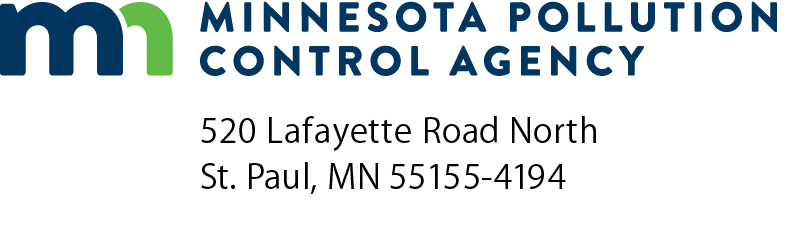 Filtration Review ChecklistNPDES/SDS Permit ProgramNational Pollutant Discharge Elimination System (NPDES)/
State Disposal System (SDS)Doc Type: Plan/Specification Review SummaryDate (mm/dd/yyyy):Date (mm/dd/yyyy):MPCA Project No: Title of project:Facility name:Facility name:Contact name and title:Contact name and title:Contact name and title:NPDES/SDS Permit No:MN Email:Phone number:Contact name:Contact phone number:Email:Average Wet Weather flow rate:gpmPeak Hourly flow rate:gpm112.1 General112.11 ApplicabilityYesYesNoNoN/AN/AWill a pre-treatment process such as chemical coagulation, flocculation and sedimentation, or other acceptable process precede the filter units where effluent suspended solids requirements are less than 10 mg/L? Will a pre-treatment process such as chemical coagulation, flocculation and sedimentation, or other acceptable process precede the filter units where effluent suspended solids requirements are less than 10 mg/L? Will a pre-treatment process such as chemical coagulation, flocculation and sedimentation, or other acceptable process precede the filter units where effluent suspended solids requirements are less than 10 mg/L? Will a pre-treatment process such as chemical coagulation, flocculation and sedimentation, or other acceptable process precede the filter units where effluent suspended solids requirements are less than 10 mg/L? Will a pre-treatment process such as chemical coagulation, flocculation and sedimentation, or other acceptable process precede the filter units where effluent suspended solids requirements are less than 10 mg/L? Will a pre-treatment process such as chemical coagulation, flocculation and sedimentation, or other acceptable process precede the filter units where effluent suspended solids requirements are less than 10 mg/L? Will a pre-treatment process such as chemical coagulation, flocculation and sedimentation, or other acceptable process precede the filter units where effluent suspended solids requirements are less than 10 mg/L? Will a pre-treatment process such as chemical coagulation, flocculation and sedimentation, or other acceptable process precede the filter units where effluent suspended solids requirements are less than 10 mg/L? Will a pre-treatment process such as chemical coagulation, flocculation and sedimentation, or other acceptable process precede the filter units where effluent suspended solids requirements are less than 10 mg/L? Will a pre-treatment process such as chemical coagulation, flocculation and sedimentation, or other acceptable process precede the filter units where effluent suspended solids requirements are less than 10 mg/L? Will a pre-treatment process such as chemical coagulation, flocculation and sedimentation, or other acceptable process precede the filter units where effluent suspended solids requirements are less than 10 mg/L? Will a pre-treatment process such as chemical coagulation, flocculation and sedimentation, or other acceptable process precede the filter units where effluent suspended solids requirements are less than 10 mg/L? Will a pre-treatment process such as chemical coagulation, flocculation and sedimentation, or other acceptable process precede the filter units where effluent suspended solids requirements are less than 10 mg/L? Will a pre-treatment process such as chemical coagulation, flocculation and sedimentation, or other acceptable process precede the filter units where secondary effluent can fluctuate or filters follow secondary treatment with a significant amount of algae? (MOP 8 1998)Will a pre-treatment process such as chemical coagulation, flocculation and sedimentation, or other acceptable process precede the filter units where secondary effluent can fluctuate or filters follow secondary treatment with a significant amount of algae? (MOP 8 1998)Will a pre-treatment process such as chemical coagulation, flocculation and sedimentation, or other acceptable process precede the filter units where secondary effluent can fluctuate or filters follow secondary treatment with a significant amount of algae? (MOP 8 1998)Will a pre-treatment process such as chemical coagulation, flocculation and sedimentation, or other acceptable process precede the filter units where secondary effluent can fluctuate or filters follow secondary treatment with a significant amount of algae? (MOP 8 1998)Will a pre-treatment process such as chemical coagulation, flocculation and sedimentation, or other acceptable process precede the filter units where secondary effluent can fluctuate or filters follow secondary treatment with a significant amount of algae? (MOP 8 1998)Will a pre-treatment process such as chemical coagulation, flocculation and sedimentation, or other acceptable process precede the filter units where secondary effluent can fluctuate or filters follow secondary treatment with a significant amount of algae? (MOP 8 1998)Will a pre-treatment process such as chemical coagulation, flocculation and sedimentation, or other acceptable process precede the filter units where secondary effluent can fluctuate or filters follow secondary treatment with a significant amount of algae? (MOP 8 1998)Will a pre-treatment process such as chemical coagulation, flocculation and sedimentation, or other acceptable process precede the filter units where secondary effluent can fluctuate or filters follow secondary treatment with a significant amount of algae? (MOP 8 1998)Will a pre-treatment process such as chemical coagulation, flocculation and sedimentation, or other acceptable process precede the filter units where secondary effluent can fluctuate or filters follow secondary treatment with a significant amount of algae? (MOP 8 1998)Will a pre-treatment process such as chemical coagulation, flocculation and sedimentation, or other acceptable process precede the filter units where secondary effluent can fluctuate or filters follow secondary treatment with a significant amount of algae? (MOP 8 1998)Will a pre-treatment process such as chemical coagulation, flocculation and sedimentation, or other acceptable process precede the filter units where secondary effluent can fluctuate or filters follow secondary treatment with a significant amount of algae? (MOP 8 1998)Will a pre-treatment process such as chemical coagulation, flocculation and sedimentation, or other acceptable process precede the filter units where secondary effluent can fluctuate or filters follow secondary treatment with a significant amount of algae? (MOP 8 1998)Will a pre-treatment process such as chemical coagulation, flocculation and sedimentation, or other acceptable process precede the filter units where secondary effluent can fluctuate or filters follow secondary treatment with a significant amount of algae? (MOP 8 1998)Identify the pre-treatment process:Identify the pre-treatment process:Identify the pre-treatment process:112.12 Design Considerations112.12 Design Considerations112.12 Design Considerations112.12 Design Considerations112.12 Design Considerations112.12 Design Considerations112.12 Design Considerations112.12 Design Considerations112.12 Design Considerations112.12 Design Considerations112.12 Design Considerations112.12 Design Considerations112.12 Design Considerations112.12 Design Considerations112.12 Design Considerations112.12 Design Considerations112.12 Design Considerations112.12 Design Considerations112.12 Design ConsiderationsIs care given in designing pipes or conduits ahead of filter units, if applicable, to minimize shearing of floc particles?Is care given in designing pipes or conduits ahead of filter units, if applicable, to minimize shearing of floc particles?Is care given in designing pipes or conduits ahead of filter units, if applicable, to minimize shearing of floc particles?Is care given in designing pipes or conduits ahead of filter units, if applicable, to minimize shearing of floc particles?Is care given in designing pipes or conduits ahead of filter units, if applicable, to minimize shearing of floc particles?Is care given in designing pipes or conduits ahead of filter units, if applicable, to minimize shearing of floc particles?Is care given in designing pipes or conduits ahead of filter units, if applicable, to minimize shearing of floc particles?Is care given in designing pipes or conduits ahead of filter units, if applicable, to minimize shearing of floc particles?Is care given in designing pipes or conduits ahead of filter units, if applicable, to minimize shearing of floc particles?Is care given in designing pipes or conduits ahead of filter units, if applicable, to minimize shearing of floc particles?Is care given in designing pipes or conduits ahead of filter units, if applicable, to minimize shearing of floc particles?Is care given in designing pipes or conduits ahead of filter units, if applicable, to minimize shearing of floc particles?Is care given in designing pipes or conduits ahead of filter units, if applicable, to minimize shearing of floc particles?Is consideration given in the plant design to provide flow equalization facilities to moderate filter influent quality and quantity?Is consideration given in the plant design to provide flow equalization facilities to moderate filter influent quality and quantity?Is consideration given in the plant design to provide flow equalization facilities to moderate filter influent quality and quantity?Is consideration given in the plant design to provide flow equalization facilities to moderate filter influent quality and quantity?Is consideration given in the plant design to provide flow equalization facilities to moderate filter influent quality and quantity?Is consideration given in the plant design to provide flow equalization facilities to moderate filter influent quality and quantity?Is consideration given in the plant design to provide flow equalization facilities to moderate filter influent quality and quantity?Is consideration given in the plant design to provide flow equalization facilities to moderate filter influent quality and quantity?Is consideration given in the plant design to provide flow equalization facilities to moderate filter influent quality and quantity?Is consideration given in the plant design to provide flow equalization facilities to moderate filter influent quality and quantity?Is consideration given in the plant design to provide flow equalization facilities to moderate filter influent quality and quantity?Is consideration given in the plant design to provide flow equalization facilities to moderate filter influent quality and quantity?Is consideration given in the plant design to provide flow equalization facilities to moderate filter influent quality and quantity?112.2 Filter Types112.2 Filter Types112.2 Filter Types112.2 Filter Types112.2 Filter Types112.2 Filter Types112.2 Filter Types112.2 Filter Types112.2 Filter Types112.2 Filter Types112.2 Filter Types112.2 Filter Types112.2 Filter Types112.2 Filter Types112.2 Filter Types112.2 Filter Types112.2 Filter Types112.2 Filter Types112.2 Filter Types112.2 Filter TypesAre filters of the gravity type or pressure type?Are filters of the gravity type or pressure type?Are filters of the gravity type or pressure type?Are filters of the gravity type or pressure type?Are filters of the gravity type or pressure type?Are filters of the gravity type or pressure type?Are filters of the gravity type or pressure type?Are filters of the gravity type or pressure type?Are filters of the gravity type or pressure type?Are filters of the gravity type or pressure type?Are filters of the gravity type or pressure type?Are filters of the gravity type or pressure type?Are filters of the gravity type or pressure type?Identify type of filter:Are pressure filters provided with ready and convenient access to the media for inspection or cleaning?Are pressure filters provided with ready and convenient access to the media for inspection or cleaning?Are pressure filters provided with ready and convenient access to the media for inspection or cleaning?Are pressure filters provided with ready and convenient access to the media for inspection or cleaning?Are pressure filters provided with ready and convenient access to the media for inspection or cleaning?Are pressure filters provided with ready and convenient access to the media for inspection or cleaning?Are pressure filters provided with ready and convenient access to the media for inspection or cleaning?Are pressure filters provided with ready and convenient access to the media for inspection or cleaning?Are pressure filters provided with ready and convenient access to the media for inspection or cleaning?Are pressure filters provided with ready and convenient access to the media for inspection or cleaning?Are pressure filters provided with ready and convenient access to the media for inspection or cleaning?Are pressure filters provided with ready and convenient access to the media for inspection or cleaning?Are pressure filters provided with ready and convenient access to the media for inspection or cleaning?Are filters of the gravity type where abnormal quantities of greases or similar solids that result in filter plugging are expected?Are filters of the gravity type where abnormal quantities of greases or similar solids that result in filter plugging are expected?Are filters of the gravity type where abnormal quantities of greases or similar solids that result in filter plugging are expected?Are filters of the gravity type where abnormal quantities of greases or similar solids that result in filter plugging are expected?Are filters of the gravity type where abnormal quantities of greases or similar solids that result in filter plugging are expected?Are filters of the gravity type where abnormal quantities of greases or similar solids that result in filter plugging are expected?Are filters of the gravity type where abnormal quantities of greases or similar solids that result in filter plugging are expected?Are filters of the gravity type where abnormal quantities of greases or similar solids that result in filter plugging are expected?Are filters of the gravity type where abnormal quantities of greases or similar solids that result in filter plugging are expected?Are filters of the gravity type where abnormal quantities of greases or similar solids that result in filter plugging are expected?Are filters of the gravity type where abnormal quantities of greases or similar solids that result in filter plugging are expected?Are filters of the gravity type where abnormal quantities of greases or similar solids that result in filter plugging are expected?Are filters of the gravity type where abnormal quantities of greases or similar solids that result in filter plugging are expected?112.3 Filtration Rates112.3 Filtration Rates112.3 Filtration Rates112.3 Filtration Rates112.3 Filtration Rates112.3 Filtration Rates112.3 Filtration Rates112.3 Filtration Rates112.3 Filtration Rates112.3 Filtration Rates112.3 Filtration Rates112.3 Filtration Rates112.3 Filtration Rates112.3 Filtration Rates112.3 Filtration Rates112.3 Filtration Rates112.3 Filtration Rates112.3 Filtration Rates112.3 Filtration Rates112.3 Filtration Rates112.31 Allowable Rates112.31 Allowable Rates112.31 Allowable Rates112.31 Allowable Rates112.31 Allowable Rates112.31 Allowable Rates112.31 Allowable Rates112.31 Allowable Rates112.31 Allowable Rates112.31 Allowable Rates112.31 Allowable Rates112.31 Allowable Rates112.31 Allowable Rates112.31 Allowable Rates112.31 Allowable Rates112.31 Allowable Rates112.31 Allowable Rates112.31 Allowable Rates112.31 Allowable Rates112.31 Allowable RatesAre the filtration rates such that they do not exceed 5 gpm/ft2 based on the design peak hourly flow rate applied to the filter units?Are the filtration rates such that they do not exceed 5 gpm/ft2 based on the design peak hourly flow rate applied to the filter units?Are the filtration rates such that they do not exceed 5 gpm/ft2 based on the design peak hourly flow rate applied to the filter units?Are the filtration rates such that they do not exceed 5 gpm/ft2 based on the design peak hourly flow rate applied to the filter units?Are the filtration rates such that they do not exceed 5 gpm/ft2 based on the design peak hourly flow rate applied to the filter units?Are the filtration rates such that they do not exceed 5 gpm/ft2 based on the design peak hourly flow rate applied to the filter units?Are the filtration rates such that they do not exceed 5 gpm/ft2 based on the design peak hourly flow rate applied to the filter units?Are the filtration rates such that they do not exceed 5 gpm/ft2 based on the design peak hourly flow rate applied to the filter units?Are the filtration rates such that they do not exceed 5 gpm/ft2 based on the design peak hourly flow rate applied to the filter units?Are the filtration rates such that they do not exceed 5 gpm/ft2 based on the design peak hourly flow rate applied to the filter units?Are the filtration rates such that they do not exceed 5 gpm/ft2 based on the design peak hourly flow rate applied to the filter units?Are the filtration rates such that they do not exceed 5 gpm/ft2 based on the design peak hourly flow rate applied to the filter units?Are the filtration rates such that they do not exceed 5 gpm/ft2 based on the design peak hourly flow rate applied to the filter units?Identify the filtration rate based on peak hourly flow and all filters in service:Identify the filtration rate based on peak hourly flow and all filters in service:Identify the filtration rate based on peak hourly flow and all filters in service:Identify the filtration rate based on peak hourly flow and all filters in service:Identify the filtration rate based on peak hourly flow and all filters in service:Identify the filtration rate based on peak hourly flow and all filters in service:Identify the filtration rate based on peak hourly flow and all filters in service:Identify the filtration rate based on peak hourly flow and all filters in service:Identify the filtration rate based on peak hourly flow and all filters in service:Identify the filtration rate based on peak hourly flow and all filters in service:Identify the filtration rate based on peak hourly flow and all filters in service:gpm/ft2gpm/ft2gpm/ft2gpm/ft2gpm/ft2gpm/ft2gpm/ft2gpm/ft2Identify the filtration rate based on total area with one unit out of service:Identify the filtration rate based on total area with one unit out of service:Identify the filtration rate based on total area with one unit out of service:Identify the filtration rate based on total area with one unit out of service:Identify the filtration rate based on total area with one unit out of service:Identify the filtration rate based on total area with one unit out of service:Identify the filtration rate based on total area with one unit out of service:Identify the filtration rate based on total area with one unit out of service:Identify the filtration rate based on total area with one unit out of service:Identify the filtration rate based on total area with one unit out of service:Identify the filtration rate based on total area with one unit out of service:gpm/ft2gpm/ft2gpm/ft2gpm/ft2gpm/ft2gpm/ft2gpm/ft2gpm/ft2Is the expected design maximum suspended solids loading to the filter also considered in determining the necessary filter area?Is the expected design maximum suspended solids loading to the filter also considered in determining the necessary filter area?Is the expected design maximum suspended solids loading to the filter also considered in determining the necessary filter area?Is the expected design maximum suspended solids loading to the filter also considered in determining the necessary filter area?Is the expected design maximum suspended solids loading to the filter also considered in determining the necessary filter area?Is the expected design maximum suspended solids loading to the filter also considered in determining the necessary filter area?Is the expected design maximum suspended solids loading to the filter also considered in determining the necessary filter area?Is the expected design maximum suspended solids loading to the filter also considered in determining the necessary filter area?Is the expected design maximum suspended solids loading to the filter also considered in determining the necessary filter area?Is the expected design maximum suspended solids loading to the filter also considered in determining the necessary filter area?Is the expected design maximum suspended solids loading to the filter also considered in determining the necessary filter area?Is the expected design maximum suspended solids loading to the filter also considered in determining the necessary filter area?Is the expected design maximum suspended solids loading to the filter also considered in determining the necessary filter area?Identify total system head loss provided:Identify total system head loss provided:Identify total system head loss provided:Identify total system head loss provided:feetfeetfeetfeetfeetfeetfeetfeetfeetfeetfeet112.32 Number of Units112.32 Number of Units112.32 Number of Units112.32 Number of Units112.32 Number of Units112.32 Number of Units112.32 Number of Units112.32 Number of Units112.32 Number of Units112.32 Number of Units112.32 Number of Units112.32 Number of Units112.32 Number of Units112.32 Number of Units112.32 Number of Units112.32 Number of Units112.32 Number of Units112.32 Number of Units112.32 Number of Units112.32 Number of UnitsWill the total filter area be provided in two or more units, and the filtration rate be calculated on the total available filter area with one unit out of service?Will the total filter area be provided in two or more units, and the filtration rate be calculated on the total available filter area with one unit out of service?Will the total filter area be provided in two or more units, and the filtration rate be calculated on the total available filter area with one unit out of service?Will the total filter area be provided in two or more units, and the filtration rate be calculated on the total available filter area with one unit out of service?Will the total filter area be provided in two or more units, and the filtration rate be calculated on the total available filter area with one unit out of service?Will the total filter area be provided in two or more units, and the filtration rate be calculated on the total available filter area with one unit out of service?Will the total filter area be provided in two or more units, and the filtration rate be calculated on the total available filter area with one unit out of service?Will the total filter area be provided in two or more units, and the filtration rate be calculated on the total available filter area with one unit out of service?Will the total filter area be provided in two or more units, and the filtration rate be calculated on the total available filter area with one unit out of service?Will the total filter area be provided in two or more units, and the filtration rate be calculated on the total available filter area with one unit out of service?Will the total filter area be provided in two or more units, and the filtration rate be calculated on the total available filter area with one unit out of service?Will the total filter area be provided in two or more units, and the filtration rate be calculated on the total available filter area with one unit out of service?Will the total filter area be provided in two or more units, and the filtration rate be calculated on the total available filter area with one unit out of service?Was consideration given to redundancy during backwash events and peak flow conditions?Was consideration given to redundancy during backwash events and peak flow conditions?Was consideration given to redundancy during backwash events and peak flow conditions?Was consideration given to redundancy during backwash events and peak flow conditions?Was consideration given to redundancy during backwash events and peak flow conditions?Was consideration given to redundancy during backwash events and peak flow conditions?Was consideration given to redundancy during backwash events and peak flow conditions?Was consideration given to redundancy during backwash events and peak flow conditions?Was consideration given to redundancy during backwash events and peak flow conditions?Was consideration given to redundancy during backwash events and peak flow conditions?Was consideration given to redundancy during backwash events and peak flow conditions?Was consideration given to redundancy during backwash events and peak flow conditions?Was consideration given to redundancy during backwash events and peak flow conditions?Identify number of units:Identify number of units:Identify number of units:Identify number of units:Identify surface area for each filter unit:Identify surface area for each filter unit:Identify surface area for each filter unit:Identify surface area for each filter unit:ft2ft2ft2ft2ft2ft2ft2ft2ft2ft2ft2ft2112.4 Backwash112.4 Backwash112.4 Backwash112.4 Backwash112.4 Backwash112.4 Backwash112.4 Backwash112.4 Backwash112.4 Backwash112.4 Backwash112.4 Backwash112.4 Backwash112.4 Backwash112.4 Backwash112.4 Backwash112.4 Backwash112.4 Backwash112.4 Backwash112.4 Backwash112.4 Backwash112.41 Backwash Rate112.41 Backwash Rate112.41 Backwash Rate112.41 Backwash Rate112.41 Backwash Rate112.41 Backwash Rate112.41 Backwash Rate112.41 Backwash Rate112.41 Backwash Rate112.41 Backwash Rate112.41 Backwash Rate112.41 Backwash Rate112.41 Backwash Rate112.41 Backwash Rate112.41 Backwash Rate112.41 Backwash Rate112.41 Backwash Rate112.41 Backwash Rate112.41 Backwash Rate112.41 Backwash RateIs the backwash rate adequate to fluidize and expand each media layer by a minimum of 20 percent based on the media selected?Is the backwash rate adequate to fluidize and expand each media layer by a minimum of 20 percent based on the media selected?Is the backwash rate adequate to fluidize and expand each media layer by a minimum of 20 percent based on the media selected?Is the backwash rate adequate to fluidize and expand each media layer by a minimum of 20 percent based on the media selected?Is the backwash rate adequate to fluidize and expand each media layer by a minimum of 20 percent based on the media selected?Is the backwash rate adequate to fluidize and expand each media layer by a minimum of 20 percent based on the media selected?Is the backwash rate adequate to fluidize and expand each media layer by a minimum of 20 percent based on the media selected?Is the backwash rate adequate to fluidize and expand each media layer by a minimum of 20 percent based on the media selected?Is the backwash rate adequate to fluidize and expand each media layer by a minimum of 20 percent based on the media selected?Is the backwash rate adequate to fluidize and expand each media layer by a minimum of 20 percent based on the media selected?Is the backwash rate adequate to fluidize and expand each media layer by a minimum of 20 percent based on the media selected?Is the backwash rate adequate to fluidize and expand each media layer by a minimum of 20 percent based on the media selected?Is the backwash rate adequate to fluidize and expand each media layer by a minimum of 20 percent based on the media selected?Is the backwash system capable of providing variable backwash rates?Is the backwash system capable of providing variable backwash rates?Is the backwash system capable of providing variable backwash rates?Is the backwash system capable of providing variable backwash rates?Is the backwash system capable of providing variable backwash rates?Is the backwash system capable of providing variable backwash rates?Is the backwash system capable of providing variable backwash rates?Is the backwash system capable of providing variable backwash rates?Is the backwash system capable of providing variable backwash rates?Is the backwash system capable of providing variable backwash rates?Is the backwash system capable of providing variable backwash rates?Is the backwash system capable of providing variable backwash rates?Is the backwash system capable of providing variable backwash rates?Are minimum and maximum backwash rates based on demonstrated satisfactory field experience under similar conditions?Are minimum and maximum backwash rates based on demonstrated satisfactory field experience under similar conditions?Are minimum and maximum backwash rates based on demonstrated satisfactory field experience under similar conditions?Are minimum and maximum backwash rates based on demonstrated satisfactory field experience under similar conditions?Are minimum and maximum backwash rates based on demonstrated satisfactory field experience under similar conditions?Are minimum and maximum backwash rates based on demonstrated satisfactory field experience under similar conditions?Are minimum and maximum backwash rates based on demonstrated satisfactory field experience under similar conditions?Are minimum and maximum backwash rates based on demonstrated satisfactory field experience under similar conditions?Are minimum and maximum backwash rates based on demonstrated satisfactory field experience under similar conditions?Are minimum and maximum backwash rates based on demonstrated satisfactory field experience under similar conditions?Are minimum and maximum backwash rates based on demonstrated satisfactory field experience under similar conditions?Are minimum and maximum backwash rates based on demonstrated satisfactory field experience under similar conditions?Are minimum and maximum backwash rates based on demonstrated satisfactory field experience under similar conditions?Does the design provide for a minimum backwash period of 10 minutes?Does the design provide for a minimum backwash period of 10 minutes?Does the design provide for a minimum backwash period of 10 minutes?Does the design provide for a minimum backwash period of 10 minutes?Does the design provide for a minimum backwash period of 10 minutes?Does the design provide for a minimum backwash period of 10 minutes?Does the design provide for a minimum backwash period of 10 minutes?Does the design provide for a minimum backwash period of 10 minutes?Does the design provide for a minimum backwash period of 10 minutes?Does the design provide for a minimum backwash period of 10 minutes?Does the design provide for a minimum backwash period of 10 minutes?Does the design provide for a minimum backwash period of 10 minutes?Does the design provide for a minimum backwash period of 10 minutes?112.42 Backwash Pumps112.42 Backwash Pumps112.42 Backwash Pumps112.42 Backwash Pumps112.42 Backwash Pumps112.42 Backwash Pumps112.42 Backwash Pumps112.42 Backwash Pumps112.42 Backwash Pumps112.42 Backwash Pumps112.42 Backwash Pumps112.42 Backwash Pumps112.42 Backwash Pumps112.42 Backwash Pumps112.42 Backwash Pumps112.42 Backwash Pumps112.42 Backwash Pumps112.42 Backwash Pumps112.42 Backwash Pumps112.42 Backwash PumpsAre pumps for backwashing filter units sized and interconnected to provide the required backwash rate to any filter with the largest pump out of service?Are pumps for backwashing filter units sized and interconnected to provide the required backwash rate to any filter with the largest pump out of service?Are pumps for backwashing filter units sized and interconnected to provide the required backwash rate to any filter with the largest pump out of service?Are pumps for backwashing filter units sized and interconnected to provide the required backwash rate to any filter with the largest pump out of service?Are pumps for backwashing filter units sized and interconnected to provide the required backwash rate to any filter with the largest pump out of service?Are pumps for backwashing filter units sized and interconnected to provide the required backwash rate to any filter with the largest pump out of service?Are pumps for backwashing filter units sized and interconnected to provide the required backwash rate to any filter with the largest pump out of service?Are pumps for backwashing filter units sized and interconnected to provide the required backwash rate to any filter with the largest pump out of service?Are pumps for backwashing filter units sized and interconnected to provide the required backwash rate to any filter with the largest pump out of service?Are pumps for backwashing filter units sized and interconnected to provide the required backwash rate to any filter with the largest pump out of service?Are pumps for backwashing filter units sized and interconnected to provide the required backwash rate to any filter with the largest pump out of service?Are pumps for backwashing filter units sized and interconnected to provide the required backwash rate to any filter with the largest pump out of service?Are pumps for backwashing filter units sized and interconnected to provide the required backwash rate to any filter with the largest pump out of service?Identify size and number of backwash pumps:Identify size and number of backwash pumps:Identify size and number of backwash pumps:Identify size and number of backwash pumps:Identify size and number of backwash pumps:gpmgpmgpmgpmgpmgpmgpmgpmgpmgpmIs filtered water from the clear well or chlorine tank used as the source of backwash water?Is filtered water from the clear well or chlorine tank used as the source of backwash water?Is filtered water from the clear well or chlorine tank used as the source of backwash water?Is filtered water from the clear well or chlorine tank used as the source of backwash water?Is filtered water from the clear well or chlorine tank used as the source of backwash water?Is filtered water from the clear well or chlorine tank used as the source of backwash water?Is filtered water from the clear well or chlorine tank used as the source of backwash water?Is filtered water from the clear well or chlorine tank used as the source of backwash water?Is filtered water from the clear well or chlorine tank used as the source of backwash water?Is filtered water from the clear well or chlorine tank used as the source of backwash water?Is filtered water from the clear well or chlorine tank used as the source of backwash water?Is filtered water from the clear well or chlorine tank used as the source of backwash water?Is filtered water from the clear well or chlorine tank used as the source of backwash water?Identify backwash water source location:Identify backwash water source location:Identify backwash water source location:Identify backwash water source location:Identify backwash water source location:Will waste filter backwash be adequately treated?Will waste filter backwash be adequately treated?Will waste filter backwash be adequately treated?Will waste filter backwash be adequately treated?Will waste filter backwash be adequately treated?Will waste filter backwash be adequately treated?Will waste filter backwash be adequately treated?Will waste filter backwash be adequately treated?Will waste filter backwash be adequately treated?Will waste filter backwash be adequately treated?Will waste filter backwash be adequately treated?Will waste filter backwash be adequately treated?Will waste filter backwash be adequately treated?112.43 Backwash Surge Control112.43 Backwash Surge Control112.43 Backwash Surge Control112.43 Backwash Surge Control112.43 Backwash Surge Control112.43 Backwash Surge Control112.43 Backwash Surge Control112.43 Backwash Surge Control112.43 Backwash Surge Control112.43 Backwash Surge Control112.43 Backwash Surge Control112.43 Backwash Surge Control112.43 Backwash Surge Control112.43 Backwash Surge Control112.43 Backwash Surge Control112.43 Backwash Surge Control112.43 Backwash Surge Control112.43 Backwash Surge Control112.43 Backwash Surge Control112.43 Backwash Surge ControlWill the rate of return of waste filter backwash water to treatment units be controlled so that the rate does not exceed 15 percent of the design average daily flow rate to the treatment unit?Will the rate of return of waste filter backwash water to treatment units be controlled so that the rate does not exceed 15 percent of the design average daily flow rate to the treatment unit?Will the rate of return of waste filter backwash water to treatment units be controlled so that the rate does not exceed 15 percent of the design average daily flow rate to the treatment unit?Will the rate of return of waste filter backwash water to treatment units be controlled so that the rate does not exceed 15 percent of the design average daily flow rate to the treatment unit?Will the rate of return of waste filter backwash water to treatment units be controlled so that the rate does not exceed 15 percent of the design average daily flow rate to the treatment unit?Will the rate of return of waste filter backwash water to treatment units be controlled so that the rate does not exceed 15 percent of the design average daily flow rate to the treatment unit?Will the rate of return of waste filter backwash water to treatment units be controlled so that the rate does not exceed 15 percent of the design average daily flow rate to the treatment unit?Will the rate of return of waste filter backwash water to treatment units be controlled so that the rate does not exceed 15 percent of the design average daily flow rate to the treatment unit?Will the rate of return of waste filter backwash water to treatment units be controlled so that the rate does not exceed 15 percent of the design average daily flow rate to the treatment unit?Will the rate of return of waste filter backwash water to treatment units be controlled so that the rate does not exceed 15 percent of the design average daily flow rate to the treatment unit?Will the rate of return of waste filter backwash water to treatment units be controlled so that the rate does not exceed 15 percent of the design average daily flow rate to the treatment unit?Will the rate of return of waste filter backwash water to treatment units be controlled so that the rate does not exceed 15 percent of the design average daily flow rate to the treatment unit?Will the rate of return of waste filter backwash water to treatment units be controlled so that the rate does not exceed 15 percent of the design average daily flow rate to the treatment unit?Is the hydraulic and organic load from waste backwash water considered in the overall design of the treatment plant?Is the hydraulic and organic load from waste backwash water considered in the overall design of the treatment plant?Is the hydraulic and organic load from waste backwash water considered in the overall design of the treatment plant?Is the hydraulic and organic load from waste backwash water considered in the overall design of the treatment plant?Is the hydraulic and organic load from waste backwash water considered in the overall design of the treatment plant?Is the hydraulic and organic load from waste backwash water considered in the overall design of the treatment plant?Is the hydraulic and organic load from waste backwash water considered in the overall design of the treatment plant?Is the hydraulic and organic load from waste backwash water considered in the overall design of the treatment plant?Is the hydraulic and organic load from waste backwash water considered in the overall design of the treatment plant?Is the hydraulic and organic load from waste backwash water considered in the overall design of the treatment plant?Is the hydraulic and organic load from waste backwash water considered in the overall design of the treatment plant?Is the hydraulic and organic load from waste backwash water considered in the overall design of the treatment plant?Is the hydraulic and organic load from waste backwash water considered in the overall design of the treatment plant?Will surge tanks have a minimum capacity of two backwash volumes, although additional capacity should be considered to allow for operational flexibility?Will surge tanks have a minimum capacity of two backwash volumes, although additional capacity should be considered to allow for operational flexibility?Will surge tanks have a minimum capacity of two backwash volumes, although additional capacity should be considered to allow for operational flexibility?Will surge tanks have a minimum capacity of two backwash volumes, although additional capacity should be considered to allow for operational flexibility?Will surge tanks have a minimum capacity of two backwash volumes, although additional capacity should be considered to allow for operational flexibility?Will surge tanks have a minimum capacity of two backwash volumes, although additional capacity should be considered to allow for operational flexibility?Will surge tanks have a minimum capacity of two backwash volumes, although additional capacity should be considered to allow for operational flexibility?Will surge tanks have a minimum capacity of two backwash volumes, although additional capacity should be considered to allow for operational flexibility?Will surge tanks have a minimum capacity of two backwash volumes, although additional capacity should be considered to allow for operational flexibility?Will surge tanks have a minimum capacity of two backwash volumes, although additional capacity should be considered to allow for operational flexibility?Will surge tanks have a minimum capacity of two backwash volumes, although additional capacity should be considered to allow for operational flexibility?Will surge tanks have a minimum capacity of two backwash volumes, although additional capacity should be considered to allow for operational flexibility?Will surge tanks have a minimum capacity of two backwash volumes, although additional capacity should be considered to allow for operational flexibility?Identify surge tank volume:Identify surge tank volume:Identify surge tank volume:Identify surge tank volume:Identify surge tank volume:Identify surge tank volume:gallonsgallonsgallonsgallonsgallonsgallonsgallonsgallonsgallonsgallonsWhere waste backwash water is returned for treatment by pumping, will adequate pumping capacity be provided with the largest unit out of service?Where waste backwash water is returned for treatment by pumping, will adequate pumping capacity be provided with the largest unit out of service?Where waste backwash water is returned for treatment by pumping, will adequate pumping capacity be provided with the largest unit out of service?Where waste backwash water is returned for treatment by pumping, will adequate pumping capacity be provided with the largest unit out of service?Where waste backwash water is returned for treatment by pumping, will adequate pumping capacity be provided with the largest unit out of service?Where waste backwash water is returned for treatment by pumping, will adequate pumping capacity be provided with the largest unit out of service?Where waste backwash water is returned for treatment by pumping, will adequate pumping capacity be provided with the largest unit out of service?Where waste backwash water is returned for treatment by pumping, will adequate pumping capacity be provided with the largest unit out of service?Where waste backwash water is returned for treatment by pumping, will adequate pumping capacity be provided with the largest unit out of service?Where waste backwash water is returned for treatment by pumping, will adequate pumping capacity be provided with the largest unit out of service?Where waste backwash water is returned for treatment by pumping, will adequate pumping capacity be provided with the largest unit out of service?Where waste backwash water is returned for treatment by pumping, will adequate pumping capacity be provided with the largest unit out of service?Where waste backwash water is returned for treatment by pumping, will adequate pumping capacity be provided with the largest unit out of service?112.44 Backwash Water Storage112.44 Backwash Water Storage112.44 Backwash Water Storage112.44 Backwash Water Storage112.44 Backwash Water Storage112.44 Backwash Water Storage112.44 Backwash Water Storage112.44 Backwash Water Storage112.44 Backwash Water Storage112.44 Backwash Water Storage112.44 Backwash Water Storage112.44 Backwash Water Storage112.44 Backwash Water Storage112.44 Backwash Water Storage112.44 Backwash Water Storage112.44 Backwash Water Storage112.44 Backwash Water Storage112.44 Backwash Water Storage112.44 Backwash Water Storage112.44 Backwash Water StorageWill total backwash water storage capacity provided in an effluent clearwell or other unit equal or exceed the volume required for two complete backwash cycles?Will total backwash water storage capacity provided in an effluent clearwell or other unit equal or exceed the volume required for two complete backwash cycles?Will total backwash water storage capacity provided in an effluent clearwell or other unit equal or exceed the volume required for two complete backwash cycles?Will total backwash water storage capacity provided in an effluent clearwell or other unit equal or exceed the volume required for two complete backwash cycles?Will total backwash water storage capacity provided in an effluent clearwell or other unit equal or exceed the volume required for two complete backwash cycles?Will total backwash water storage capacity provided in an effluent clearwell or other unit equal or exceed the volume required for two complete backwash cycles?Will total backwash water storage capacity provided in an effluent clearwell or other unit equal or exceed the volume required for two complete backwash cycles?Will total backwash water storage capacity provided in an effluent clearwell or other unit equal or exceed the volume required for two complete backwash cycles?Will total backwash water storage capacity provided in an effluent clearwell or other unit equal or exceed the volume required for two complete backwash cycles?Will total backwash water storage capacity provided in an effluent clearwell or other unit equal or exceed the volume required for two complete backwash cycles?Will total backwash water storage capacity provided in an effluent clearwell or other unit equal or exceed the volume required for two complete backwash cycles?Will total backwash water storage capacity provided in an effluent clearwell or other unit equal or exceed the volume required for two complete backwash cycles?Will total backwash water storage capacity provided in an effluent clearwell or other unit equal or exceed the volume required for two complete backwash cycles?Identify volume of water needed per backwash:Identify volume of water needed per backwash:Identify volume of water needed per backwash:Identify volume of water needed per backwash:Identify volume of water needed per backwash:Identify volume of water needed per backwash:gallonsgallonsgallonsgallonsgallonsgallonsgallonsgallonsgallonsgallonsIdentify clearwell backwash volume:Identify clearwell backwash volume:Identify clearwell backwash volume:Identify clearwell backwash volume:Identify clearwell backwash volume:Identify clearwell backwash volume:gallonsgallonsgallonsgallonsgallonsgallonsgallonsgallonsgallonsgallonsIs the elevation of the clearwell (or stilling box overflowing to clearwell) above the surface of the media to prevent accidental dewatering of media? (MOP 8 1998)Is the elevation of the clearwell (or stilling box overflowing to clearwell) above the surface of the media to prevent accidental dewatering of media? (MOP 8 1998)Is the elevation of the clearwell (or stilling box overflowing to clearwell) above the surface of the media to prevent accidental dewatering of media? (MOP 8 1998)Is the elevation of the clearwell (or stilling box overflowing to clearwell) above the surface of the media to prevent accidental dewatering of media? (MOP 8 1998)Is the elevation of the clearwell (or stilling box overflowing to clearwell) above the surface of the media to prevent accidental dewatering of media? (MOP 8 1998)Is the elevation of the clearwell (or stilling box overflowing to clearwell) above the surface of the media to prevent accidental dewatering of media? (MOP 8 1998)Is the elevation of the clearwell (or stilling box overflowing to clearwell) above the surface of the media to prevent accidental dewatering of media? (MOP 8 1998)Is the elevation of the clearwell (or stilling box overflowing to clearwell) above the surface of the media to prevent accidental dewatering of media? (MOP 8 1998)Is the elevation of the clearwell (or stilling box overflowing to clearwell) above the surface of the media to prevent accidental dewatering of media? (MOP 8 1998)Is the elevation of the clearwell (or stilling box overflowing to clearwell) above the surface of the media to prevent accidental dewatering of media? (MOP 8 1998)Is the elevation of the clearwell (or stilling box overflowing to clearwell) above the surface of the media to prevent accidental dewatering of media? (MOP 8 1998)Is the elevation of the clearwell (or stilling box overflowing to clearwell) above the surface of the media to prevent accidental dewatering of media? (MOP 8 1998)Is the elevation of the clearwell (or stilling box overflowing to clearwell) above the surface of the media to prevent accidental dewatering of media? (MOP 8 1998)112.5 Filter Media Selection112.5 Filter Media Selection112.5 Filter Media Selection112.5 Filter Media Selection112.5 Filter Media Selection112.5 Filter Media Selection112.5 Filter Media Selection112.5 Filter Media Selection112.5 Filter Media Selection112.5 Filter Media Selection112.5 Filter Media Selection112.5 Filter Media Selection112.5 Filter Media Selection112.5 Filter Media Selection112.5 Filter Media Selection112.5 Filter Media Selection112.5 Filter Media Selection112.5 Filter Media Selection112.5 Filter Media Selection112.5 Filter Media SelectionWill selection of proper filter media type and size depend on the required effluent quality, the type of treatment provided prior to filtration, the filtration rate selected, and filter configuration?Will selection of proper filter media type and size depend on the required effluent quality, the type of treatment provided prior to filtration, the filtration rate selected, and filter configuration?Will selection of proper filter media type and size depend on the required effluent quality, the type of treatment provided prior to filtration, the filtration rate selected, and filter configuration?Will selection of proper filter media type and size depend on the required effluent quality, the type of treatment provided prior to filtration, the filtration rate selected, and filter configuration?Will selection of proper filter media type and size depend on the required effluent quality, the type of treatment provided prior to filtration, the filtration rate selected, and filter configuration?Will selection of proper filter media type and size depend on the required effluent quality, the type of treatment provided prior to filtration, the filtration rate selected, and filter configuration?Will selection of proper filter media type and size depend on the required effluent quality, the type of treatment provided prior to filtration, the filtration rate selected, and filter configuration?Will selection of proper filter media type and size depend on the required effluent quality, the type of treatment provided prior to filtration, the filtration rate selected, and filter configuration?Will selection of proper filter media type and size depend on the required effluent quality, the type of treatment provided prior to filtration, the filtration rate selected, and filter configuration?Will selection of proper filter media type and size depend on the required effluent quality, the type of treatment provided prior to filtration, the filtration rate selected, and filter configuration?Will selection of proper filter media type and size depend on the required effluent quality, the type of treatment provided prior to filtration, the filtration rate selected, and filter configuration?Will selection of proper filter media type and size depend on the required effluent quality, the type of treatment provided prior to filtration, the filtration rate selected, and filter configuration?Will selection of proper filter media type and size depend on the required effluent quality, the type of treatment provided prior to filtration, the filtration rate selected, and filter configuration?In dual- or multi-media filters, will media size selection consider compatibility among media?In dual- or multi-media filters, will media size selection consider compatibility among media?In dual- or multi-media filters, will media size selection consider compatibility among media?In dual- or multi-media filters, will media size selection consider compatibility among media?In dual- or multi-media filters, will media size selection consider compatibility among media?In dual- or multi-media filters, will media size selection consider compatibility among media?In dual- or multi-media filters, will media size selection consider compatibility among media?In dual- or multi-media filters, will media size selection consider compatibility among media?In dual- or multi-media filters, will media size selection consider compatibility among media?In dual- or multi-media filters, will media size selection consider compatibility among media?In dual- or multi-media filters, will media size selection consider compatibility among media?In dual- or multi-media filters, will media size selection consider compatibility among media?In dual- or multi-media filters, will media size selection consider compatibility among media?Will media be selected and provided to meet specific conditions and requirements relative to the project under consideration?Will media be selected and provided to meet specific conditions and requirements relative to the project under consideration?Will media be selected and provided to meet specific conditions and requirements relative to the project under consideration?Will media be selected and provided to meet specific conditions and requirements relative to the project under consideration?Will media be selected and provided to meet specific conditions and requirements relative to the project under consideration?Will media be selected and provided to meet specific conditions and requirements relative to the project under consideration?Will media be selected and provided to meet specific conditions and requirements relative to the project under consideration?Will media be selected and provided to meet specific conditions and requirements relative to the project under consideration?Will media be selected and provided to meet specific conditions and requirements relative to the project under consideration?Will media be selected and provided to meet specific conditions and requirements relative to the project under consideration?Will media be selected and provided to meet specific conditions and requirements relative to the project under consideration?Will media be selected and provided to meet specific conditions and requirements relative to the project under consideration?Will media be selected and provided to meet specific conditions and requirements relative to the project under consideration?Identify type of media filter:Identify type of media filter:Identify type of media filter:Identify type of media filter:Identify type of media filter:Identify type of media filter:Identify type of media filter:Identify type(s) of media:Identify type(s) of media:Identify type(s) of media:Identify type(s) of media:Identify type(s) of media:Identify type(s) of media:Identify type(s) of media:Identify nominal pore size for cloth media if applicable:Identify nominal pore size for cloth media if applicable:Identify nominal pore size for cloth media if applicable:Identify nominal pore size for cloth media if applicable:Identify nominal pore size for cloth media if applicable:Identify nominal pore size for cloth media if applicable:Identify nominal pore size for cloth media if applicable:Is the selection and sizing of the media based on demonstrated satisfactory field experience under similar conditions?Is the selection and sizing of the media based on demonstrated satisfactory field experience under similar conditions?Is the selection and sizing of the media based on demonstrated satisfactory field experience under similar conditions?Is the selection and sizing of the media based on demonstrated satisfactory field experience under similar conditions?Is the selection and sizing of the media based on demonstrated satisfactory field experience under similar conditions?Is the selection and sizing of the media based on demonstrated satisfactory field experience under similar conditions?Is the selection and sizing of the media based on demonstrated satisfactory field experience under similar conditions?Is the selection and sizing of the media based on demonstrated satisfactory field experience under similar conditions?Is the selection and sizing of the media based on demonstrated satisfactory field experience under similar conditions?Is the selection and sizing of the media based on demonstrated satisfactory field experience under similar conditions?Is the selection and sizing of the media based on demonstrated satisfactory field experience under similar conditions?Is the selection and sizing of the media based on demonstrated satisfactory field experience under similar conditions?Is the selection and sizing of the media based on demonstrated satisfactory field experience under similar conditions?Will all media have a uniformity coefficient of 1.7 or less?Will all media have a uniformity coefficient of 1.7 or less?Will all media have a uniformity coefficient of 1.7 or less?Will all media have a uniformity coefficient of 1.7 or less?Will all media have a uniformity coefficient of 1.7 or less?Will all media have a uniformity coefficient of 1.7 or less?Will all media have a uniformity coefficient of 1.7 or less?Will all media have a uniformity coefficient of 1.7 or less?Will all media have a uniformity coefficient of 1.7 or less?Will all media have a uniformity coefficient of 1.7 or less?Will all media have a uniformity coefficient of 1.7 or less?Will all media have a uniformity coefficient of 1.7 or less?Will all media have a uniformity coefficient of 1.7 or less?Is the uniformity coefficient, effective size, depth, and type of media set forth in the specifications?Is the uniformity coefficient, effective size, depth, and type of media set forth in the specifications?Is the uniformity coefficient, effective size, depth, and type of media set forth in the specifications?Is the uniformity coefficient, effective size, depth, and type of media set forth in the specifications?Is the uniformity coefficient, effective size, depth, and type of media set forth in the specifications?Is the uniformity coefficient, effective size, depth, and type of media set forth in the specifications?Is the uniformity coefficient, effective size, depth, and type of media set forth in the specifications?Is the uniformity coefficient, effective size, depth, and type of media set forth in the specifications?Is the uniformity coefficient, effective size, depth, and type of media set forth in the specifications?Is the uniformity coefficient, effective size, depth, and type of media set forth in the specifications?Is the uniformity coefficient, effective size, depth, and type of media set forth in the specifications?Is the uniformity coefficient, effective size, depth, and type of media set forth in the specifications?Is the uniformity coefficient, effective size, depth, and type of media set forth in the specifications?112.6 Filter Appurtenances112.6 Filter Appurtenances112.6 Filter Appurtenances112.6 Filter Appurtenances112.6 Filter Appurtenances112.6 Filter Appurtenances112.6 Filter Appurtenances112.6 Filter Appurtenances112.6 Filter Appurtenances112.6 Filter Appurtenances112.6 Filter Appurtenances112.6 Filter Appurtenances112.6 Filter Appurtenances112.6 Filter Appurtenances112.6 Filter Appurtenances112.6 Filter Appurtenances112.6 Filter Appurtenances112.6 Filter Appurtenances112.6 Filter AppurtenancesAre filters equipped with washwater troughs, surface wash or air scouring equipment, means of measurement and positive control of the backwash rate, equipment for measuring filter head loss, positive means of shutting off flow to a filter being backwashed, and filter influent and effluent sampling points?Are filters equipped with washwater troughs, surface wash or air scouring equipment, means of measurement and positive control of the backwash rate, equipment for measuring filter head loss, positive means of shutting off flow to a filter being backwashed, and filter influent and effluent sampling points?Are filters equipped with washwater troughs, surface wash or air scouring equipment, means of measurement and positive control of the backwash rate, equipment for measuring filter head loss, positive means of shutting off flow to a filter being backwashed, and filter influent and effluent sampling points?Are filters equipped with washwater troughs, surface wash or air scouring equipment, means of measurement and positive control of the backwash rate, equipment for measuring filter head loss, positive means of shutting off flow to a filter being backwashed, and filter influent and effluent sampling points?Are filters equipped with washwater troughs, surface wash or air scouring equipment, means of measurement and positive control of the backwash rate, equipment for measuring filter head loss, positive means of shutting off flow to a filter being backwashed, and filter influent and effluent sampling points?Are filters equipped with washwater troughs, surface wash or air scouring equipment, means of measurement and positive control of the backwash rate, equipment for measuring filter head loss, positive means of shutting off flow to a filter being backwashed, and filter influent and effluent sampling points?Are filters equipped with washwater troughs, surface wash or air scouring equipment, means of measurement and positive control of the backwash rate, equipment for measuring filter head loss, positive means of shutting off flow to a filter being backwashed, and filter influent and effluent sampling points?Are filters equipped with washwater troughs, surface wash or air scouring equipment, means of measurement and positive control of the backwash rate, equipment for measuring filter head loss, positive means of shutting off flow to a filter being backwashed, and filter influent and effluent sampling points?Are filters equipped with washwater troughs, surface wash or air scouring equipment, means of measurement and positive control of the backwash rate, equipment for measuring filter head loss, positive means of shutting off flow to a filter being backwashed, and filter influent and effluent sampling points?Are filters equipped with washwater troughs, surface wash or air scouring equipment, means of measurement and positive control of the backwash rate, equipment for measuring filter head loss, positive means of shutting off flow to a filter being backwashed, and filter influent and effluent sampling points?Are filters equipped with washwater troughs, surface wash or air scouring equipment, means of measurement and positive control of the backwash rate, equipment for measuring filter head loss, positive means of shutting off flow to a filter being backwashed, and filter influent and effluent sampling points?Are filters equipped with washwater troughs, surface wash or air scouring equipment, means of measurement and positive control of the backwash rate, equipment for measuring filter head loss, positive means of shutting off flow to a filter being backwashed, and filter influent and effluent sampling points?Are filters equipped with washwater troughs, surface wash or air scouring equipment, means of measurement and positive control of the backwash rate, equipment for measuring filter head loss, positive means of shutting off flow to a filter being backwashed, and filter influent and effluent sampling points?Are filters equipped with washwater troughs, surface wash or air scouring equipment, means of measurement and positive control of the backwash rate, equipment for measuring filter head loss, positive means of shutting off flow to a filter being backwashed, and filter influent and effluent sampling points?If automatic controls are provided, is there a manual override for operating equipment, including each individual valve essential to the filter operation?If automatic controls are provided, is there a manual override for operating equipment, including each individual valve essential to the filter operation?If automatic controls are provided, is there a manual override for operating equipment, including each individual valve essential to the filter operation?If automatic controls are provided, is there a manual override for operating equipment, including each individual valve essential to the filter operation?If automatic controls are provided, is there a manual override for operating equipment, including each individual valve essential to the filter operation?If automatic controls are provided, is there a manual override for operating equipment, including each individual valve essential to the filter operation?If automatic controls are provided, is there a manual override for operating equipment, including each individual valve essential to the filter operation?If automatic controls are provided, is there a manual override for operating equipment, including each individual valve essential to the filter operation?If automatic controls are provided, is there a manual override for operating equipment, including each individual valve essential to the filter operation?If automatic controls are provided, is there a manual override for operating equipment, including each individual valve essential to the filter operation?If automatic controls are provided, is there a manual override for operating equipment, including each individual valve essential to the filter operation?If automatic controls are provided, is there a manual override for operating equipment, including each individual valve essential to the filter operation?If automatic controls are provided, is there a manual override for operating equipment, including each individual valve essential to the filter operation?If automatic controls are provided, is there a manual override for operating equipment, including each individual valve essential to the filter operation?Is the underdrain system designed for uniform distribution of backwash water (and air, if provided) without danger of clogging from solids in the backwash water?Is the underdrain system designed for uniform distribution of backwash water (and air, if provided) without danger of clogging from solids in the backwash water?Is the underdrain system designed for uniform distribution of backwash water (and air, if provided) without danger of clogging from solids in the backwash water?Is the underdrain system designed for uniform distribution of backwash water (and air, if provided) without danger of clogging from solids in the backwash water?Is the underdrain system designed for uniform distribution of backwash water (and air, if provided) without danger of clogging from solids in the backwash water?Is the underdrain system designed for uniform distribution of backwash water (and air, if provided) without danger of clogging from solids in the backwash water?Is the underdrain system designed for uniform distribution of backwash water (and air, if provided) without danger of clogging from solids in the backwash water?Is the underdrain system designed for uniform distribution of backwash water (and air, if provided) without danger of clogging from solids in the backwash water?Is the underdrain system designed for uniform distribution of backwash water (and air, if provided) without danger of clogging from solids in the backwash water?Is the underdrain system designed for uniform distribution of backwash water (and air, if provided) without danger of clogging from solids in the backwash water?Is the underdrain system designed for uniform distribution of backwash water (and air, if provided) without danger of clogging from solids in the backwash water?Is the underdrain system designed for uniform distribution of backwash water (and air, if provided) without danger of clogging from solids in the backwash water?Is the underdrain system designed for uniform distribution of backwash water (and air, if provided) without danger of clogging from solids in the backwash water?Is the underdrain system designed for uniform distribution of backwash water (and air, if provided) without danger of clogging from solids in the backwash water?If air is to be used for filter backwash, will separate backwash blower(s) be provided?If air is to be used for filter backwash, will separate backwash blower(s) be provided?If air is to be used for filter backwash, will separate backwash blower(s) be provided?If air is to be used for filter backwash, will separate backwash blower(s) be provided?If air is to be used for filter backwash, will separate backwash blower(s) be provided?If air is to be used for filter backwash, will separate backwash blower(s) be provided?If air is to be used for filter backwash, will separate backwash blower(s) be provided?If air is to be used for filter backwash, will separate backwash blower(s) be provided?If air is to be used for filter backwash, will separate backwash blower(s) be provided?If air is to be used for filter backwash, will separate backwash blower(s) be provided?If air is to be used for filter backwash, will separate backwash blower(s) be provided?If air is to be used for filter backwash, will separate backwash blower(s) be provided?If air is to be used for filter backwash, will separate backwash blower(s) be provided?If air is to be used for filter backwash, will separate backwash blower(s) be provided?Identify air scour rate:Identify air scour rate:scfm/ft2scfm/ft2scfm/ft2scfm/ft2scfm/ft2scfm/ft2scfm/ft2scfm/ft2scfm/ft2scfm/ft2scfm/ft2scfm/ft2scfm/ft2scfm/ft2scfm/ft2Are provisions made to allow for periodic chlorination of the filter influent or backwash water to control slime growth?Are provisions made to allow for periodic chlorination of the filter influent or backwash water to control slime growth?Are provisions made to allow for periodic chlorination of the filter influent or backwash water to control slime growth?Are provisions made to allow for periodic chlorination of the filter influent or backwash water to control slime growth?Are provisions made to allow for periodic chlorination of the filter influent or backwash water to control slime growth?Are provisions made to allow for periodic chlorination of the filter influent or backwash water to control slime growth?Are provisions made to allow for periodic chlorination of the filter influent or backwash water to control slime growth?Are provisions made to allow for periodic chlorination of the filter influent or backwash water to control slime growth?Are provisions made to allow for periodic chlorination of the filter influent or backwash water to control slime growth?Are provisions made to allow for periodic chlorination of the filter influent or backwash water to control slime growth?Are provisions made to allow for periodic chlorination of the filter influent or backwash water to control slime growth?Are provisions made to allow for periodic chlorination of the filter influent or backwash water to control slime growth?Are provisions made to allow for periodic chlorination of the filter influent or backwash water to control slime growth?Are provisions made to allow for periodic chlorination of the filter influent or backwash water to control slime growth?When chemical disinfection is not provided at the plant, will manual dosage of chlorine compounds be performed?When chemical disinfection is not provided at the plant, will manual dosage of chlorine compounds be performed?When chemical disinfection is not provided at the plant, will manual dosage of chlorine compounds be performed?When chemical disinfection is not provided at the plant, will manual dosage of chlorine compounds be performed?When chemical disinfection is not provided at the plant, will manual dosage of chlorine compounds be performed?When chemical disinfection is not provided at the plant, will manual dosage of chlorine compounds be performed?When chemical disinfection is not provided at the plant, will manual dosage of chlorine compounds be performed?When chemical disinfection is not provided at the plant, will manual dosage of chlorine compounds be performed?When chemical disinfection is not provided at the plant, will manual dosage of chlorine compounds be performed?When chemical disinfection is not provided at the plant, will manual dosage of chlorine compounds be performed?When chemical disinfection is not provided at the plant, will manual dosage of chlorine compounds be performed?When chemical disinfection is not provided at the plant, will manual dosage of chlorine compounds be performed?When chemical disinfection is not provided at the plant, will manual dosage of chlorine compounds be performed?When chemical disinfection is not provided at the plant, will manual dosage of chlorine compounds be performed?Are provisions made to allow for dewatering the filter?Are provisions made to allow for dewatering the filter?Are provisions made to allow for dewatering the filter?Are provisions made to allow for dewatering the filter?Are provisions made to allow for dewatering the filter?Are provisions made to allow for dewatering the filter?Are provisions made to allow for dewatering the filter?Are provisions made to allow for dewatering the filter?Are provisions made to allow for dewatering the filter?Are provisions made to allow for dewatering the filter?Are provisions made to allow for dewatering the filter?Are provisions made to allow for dewatering the filter?Are provisions made to allow for dewatering the filter?Are provisions made to allow for dewatering the filter?112.7 Access and Housing112.7 Access and Housing112.7 Access and Housing112.7 Access and Housing112.7 Access and Housing112.7 Access and Housing112.7 Access and Housing112.7 Access and Housing112.7 Access and Housing112.7 Access and Housing112.7 Access and Housing112.7 Access and Housing112.7 Access and Housing112.7 Access and Housing112.7 Access and Housing112.7 Access and Housing112.7 Access and Housing112.7 Access and Housing112.7 Access and HousingWill each filter be designed and installed so that there is ready and convenient access to all components and the media surface for inspection and maintenance, without taking other units out of service?Will each filter be designed and installed so that there is ready and convenient access to all components and the media surface for inspection and maintenance, without taking other units out of service?Will each filter be designed and installed so that there is ready and convenient access to all components and the media surface for inspection and maintenance, without taking other units out of service?Will each filter be designed and installed so that there is ready and convenient access to all components and the media surface for inspection and maintenance, without taking other units out of service?Will each filter be designed and installed so that there is ready and convenient access to all components and the media surface for inspection and maintenance, without taking other units out of service?Will each filter be designed and installed so that there is ready and convenient access to all components and the media surface for inspection and maintenance, without taking other units out of service?Will each filter be designed and installed so that there is ready and convenient access to all components and the media surface for inspection and maintenance, without taking other units out of service?Will each filter be designed and installed so that there is ready and convenient access to all components and the media surface for inspection and maintenance, without taking other units out of service?Will each filter be designed and installed so that there is ready and convenient access to all components and the media surface for inspection and maintenance, without taking other units out of service?Will each filter be designed and installed so that there is ready and convenient access to all components and the media surface for inspection and maintenance, without taking other units out of service?Will each filter be designed and installed so that there is ready and convenient access to all components and the media surface for inspection and maintenance, without taking other units out of service?Will each filter be designed and installed so that there is ready and convenient access to all components and the media surface for inspection and maintenance, without taking other units out of service?Will each filter be designed and installed so that there is ready and convenient access to all components and the media surface for inspection and maintenance, without taking other units out of service?Will each filter be designed and installed so that there is ready and convenient access to all components and the media surface for inspection and maintenance, without taking other units out of service?Will housing for filter units be provided?Will housing for filter units be provided?Will housing for filter units be provided?Will housing for filter units be provided?Will housing for filter units be provided?Will housing for filter units be provided?Will housing for filter units be provided?Will housing for filter units be provided?Will housing for filter units be provided?Will housing for filter units be provided?Will housing for filter units be provided?Will housing for filter units be provided?Will housing for filter units be provided?Will housing for filter units be provided?Will the housing be constructed of suitable corrosion-resistant materials?Will the housing be constructed of suitable corrosion-resistant materials?Will the housing be constructed of suitable corrosion-resistant materials?Will the housing be constructed of suitable corrosion-resistant materials?Will the housing be constructed of suitable corrosion-resistant materials?Will the housing be constructed of suitable corrosion-resistant materials?Will the housing be constructed of suitable corrosion-resistant materials?Will the housing be constructed of suitable corrosion-resistant materials?Will the housing be constructed of suitable corrosion-resistant materials?Will the housing be constructed of suitable corrosion-resistant materials?Will the housing be constructed of suitable corrosion-resistant materials?Will the housing be constructed of suitable corrosion-resistant materials?Will the housing be constructed of suitable corrosion-resistant materials?Will the housing be constructed of suitable corrosion-resistant materials?Will all controls be enclosed and the structure housing filters, controls, and equipment be provided with adequate heat and ventilation equipment to minimize problems with excess humidity?Will all controls be enclosed and the structure housing filters, controls, and equipment be provided with adequate heat and ventilation equipment to minimize problems with excess humidity?Will all controls be enclosed and the structure housing filters, controls, and equipment be provided with adequate heat and ventilation equipment to minimize problems with excess humidity?Will all controls be enclosed and the structure housing filters, controls, and equipment be provided with adequate heat and ventilation equipment to minimize problems with excess humidity?Will all controls be enclosed and the structure housing filters, controls, and equipment be provided with adequate heat and ventilation equipment to minimize problems with excess humidity?Will all controls be enclosed and the structure housing filters, controls, and equipment be provided with adequate heat and ventilation equipment to minimize problems with excess humidity?Will all controls be enclosed and the structure housing filters, controls, and equipment be provided with adequate heat and ventilation equipment to minimize problems with excess humidity?Will all controls be enclosed and the structure housing filters, controls, and equipment be provided with adequate heat and ventilation equipment to minimize problems with excess humidity?Will all controls be enclosed and the structure housing filters, controls, and equipment be provided with adequate heat and ventilation equipment to minimize problems with excess humidity?Will all controls be enclosed and the structure housing filters, controls, and equipment be provided with adequate heat and ventilation equipment to minimize problems with excess humidity?Will all controls be enclosed and the structure housing filters, controls, and equipment be provided with adequate heat and ventilation equipment to minimize problems with excess humidity?Will all controls be enclosed and the structure housing filters, controls, and equipment be provided with adequate heat and ventilation equipment to minimize problems with excess humidity?Will all controls be enclosed and the structure housing filters, controls, and equipment be provided with adequate heat and ventilation equipment to minimize problems with excess humidity?Will all controls be enclosed and the structure housing filters, controls, and equipment be provided with adequate heat and ventilation equipment to minimize problems with excess humidity?112.8 Proprietary Equipment112.8 Proprietary Equipment112.8 Proprietary Equipment112.8 Proprietary Equipment112.8 Proprietary Equipment112.8 Proprietary Equipment112.8 Proprietary Equipment112.8 Proprietary Equipment112.8 Proprietary Equipment112.8 Proprietary Equipment112.8 Proprietary Equipment112.8 Proprietary Equipment112.8 Proprietary Equipment112.8 Proprietary Equipment112.8 Proprietary Equipment112.8 Proprietary Equipment112.8 Proprietary Equipment112.8 Proprietary Equipment112.8 Proprietary EquipmentIs data provided which supports the capability of the equipment to meet effluent requirements under design conditions if proprietary filtration equipment, not conforming to the preceding requirements, is proposed? Refer to Paragraph 53.2.Is data provided which supports the capability of the equipment to meet effluent requirements under design conditions if proprietary filtration equipment, not conforming to the preceding requirements, is proposed? Refer to Paragraph 53.2.Is data provided which supports the capability of the equipment to meet effluent requirements under design conditions if proprietary filtration equipment, not conforming to the preceding requirements, is proposed? Refer to Paragraph 53.2.Is data provided which supports the capability of the equipment to meet effluent requirements under design conditions if proprietary filtration equipment, not conforming to the preceding requirements, is proposed? Refer to Paragraph 53.2.Is data provided which supports the capability of the equipment to meet effluent requirements under design conditions if proprietary filtration equipment, not conforming to the preceding requirements, is proposed? Refer to Paragraph 53.2.Is data provided which supports the capability of the equipment to meet effluent requirements under design conditions if proprietary filtration equipment, not conforming to the preceding requirements, is proposed? Refer to Paragraph 53.2.Is data provided which supports the capability of the equipment to meet effluent requirements under design conditions if proprietary filtration equipment, not conforming to the preceding requirements, is proposed? Refer to Paragraph 53.2.Is data provided which supports the capability of the equipment to meet effluent requirements under design conditions if proprietary filtration equipment, not conforming to the preceding requirements, is proposed? Refer to Paragraph 53.2.Is data provided which supports the capability of the equipment to meet effluent requirements under design conditions if proprietary filtration equipment, not conforming to the preceding requirements, is proposed? Refer to Paragraph 53.2.Is data provided which supports the capability of the equipment to meet effluent requirements under design conditions if proprietary filtration equipment, not conforming to the preceding requirements, is proposed? Refer to Paragraph 53.2.Is data provided which supports the capability of the equipment to meet effluent requirements under design conditions if proprietary filtration equipment, not conforming to the preceding requirements, is proposed? Refer to Paragraph 53.2.Is data provided which supports the capability of the equipment to meet effluent requirements under design conditions if proprietary filtration equipment, not conforming to the preceding requirements, is proposed? Refer to Paragraph 53.2.Is data provided which supports the capability of the equipment to meet effluent requirements under design conditions if proprietary filtration equipment, not conforming to the preceding requirements, is proposed? Refer to Paragraph 53.2.Is data provided which supports the capability of the equipment to meet effluent requirements under design conditions if proprietary filtration equipment, not conforming to the preceding requirements, is proposed? Refer to Paragraph 53.2.Justification for all questions answered with a “no”:Additional comments:  